UH SSHP Meeting Agenda
Monday, April 2, 2018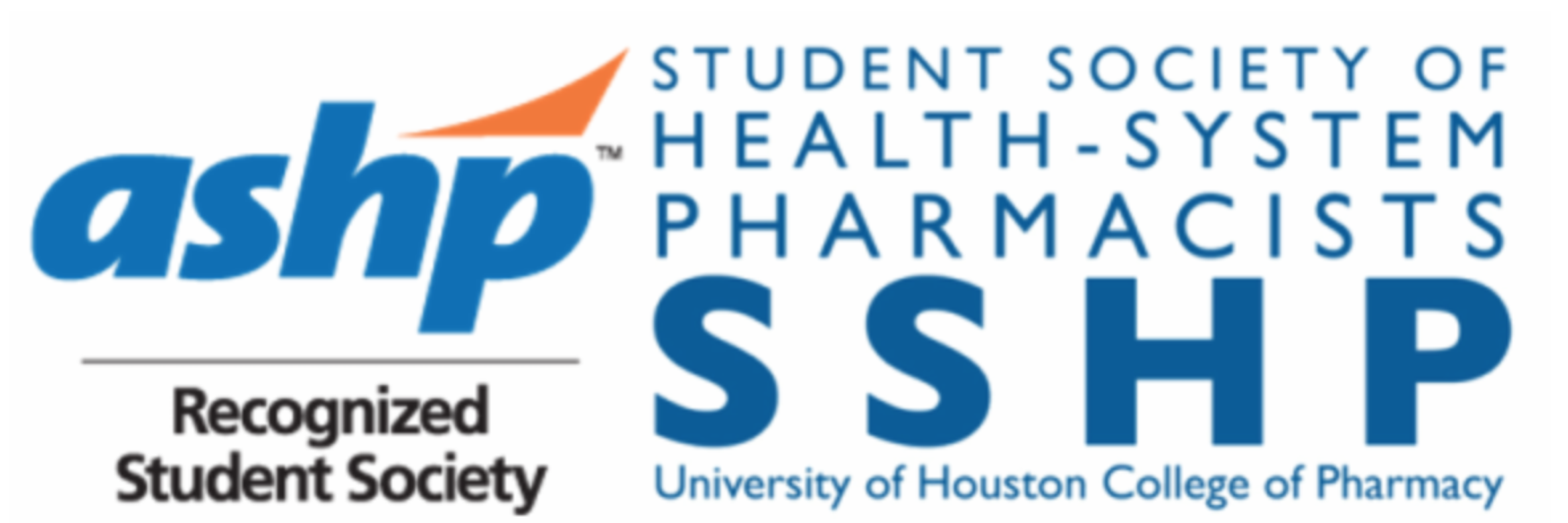 12:00 – 12:50 PMChapter business EXECUTIVE OFFICER ELECTIONSCandidates: President-Elect: Alan Luu VP of Programming: Amilda Medina, Catherine Nguyen, Truong Do VP of Communications: Amilda Medina, Sara Osman Secretary: Hafeez Adewusi, Kherto Mohamed Treasurer: Kimberly Nebo Historian: Nicole AlilaenOnly members are eligible to vote and should have received an email from Dr. Wanat with the election ballot Ballot will close on Sunday, April 8th at 11:59 PMBe sure to read the written speeches and recorded video speeches to select the best candidate for each position!CHAIR OFFICER INTERVIEWS will be held during the week of April 16-20! Talk to a current officer if you’re interested in running to get a better idea of the responsibilities of the position! Candidates do not have to be a current SSHP member to apply Candidates may apply for a maximum of TWO positions If you intend to apply for a chair officer position, please fill out this form by April 12th at 11:59 PM: https://docs.google.com/forms/d/e/1FAIpQLScg_caDwLqy-dhEVotDbUXWG_OMaWIPiN9vZMbHziLfFg3wzw/viewform OFFICER POSITION SHOWCASE – Check out this link for a PowerPoint presentation of officer positions and current officer contacts for each position! Several leadership positions are available for P1-P3 students.Tuesday, April 24th – last meeting of the semester! Mark your calendars!Leadership Development OpportunitiesAdvisory Group Applications (Due May 1st) – ASHP Advisory Groups for the Pharmacy Student Forum and Pharmacy Practice Sections are a great way for emerging leaders in the profession to get their foot in the door at the national level. To be eligible the student must be an ASHP member in good standing. To read more about ASHP’s Advisory Groups, visit this website: https://www.ashp.org/Pharmacy-Student/Pharmacy-Student-Forum/PSF-Advisory-GroupsStudent Forum Advisory Group Applications and New Practitioners Forum Advisory Group Applications (for graduating students) - Due May 1st.  (Graduating Students) Pertinent deadlines for P4s who have applied for residency programs to submit their rank lists for Phase II of the MatchApril 4, 2018 final date to register to participate in Phase II of the Match.April 5, 2018 deadline to submit Rank Order Lists for Phase II of the Match.April 5, 2018 results of Phase II of the Match are released. April 13, 2018 applicants who did not match in either phase can apply to remaining programs with available positions. April 19, 2018 recommended date for remaining programs to make offers to applicants.Upcoming EventsResidency Matched P4 Panel with SCCP – April 9th from 12-1 PM. We are co-hosting a panel of P4’s who recently matched with a residency! We plan to bring in a variety of perspectives (clinical, community, administration, out-of-state, etc.) RSVP here: https://docs.google.com/forms/d/e/1FAIpQLSedLdTDOVkLCg1z0sXMSLfoOxCCaXTGk5gXclrce6V_J3-bkw/viewformTeddy Bear Drive – ending next week! We are accepting new/gently used children’s books, stuffed animals, and toys. All items will be donated to Texas Children’s Hospital in the TMC. Donation box is in the break room.Bake Sale – Tuesday, April 10th from 12-1 PM. Come support our chapter!Mr. Pharmacy Pageant 2018 – April 12th at 6 PM. Special shout-out to Anthony Tran for accepting his nomination to represent SSHP! Be sure to come out and support him!International Leadership of Texas High School Health Fair – April 21st from 10 AM-2 PM. We are partnering with APhA for this health fair sponsored by Walgreens to provide blood pressure and glucose screenings.HOMES Clinic – May 6th. All spots will be reserved for SSHP members!Items for Sale – Vintage style SSHP shirts - $2; ASHP Lapel Pins – $2; New SSHP shirts – $9 (short sleeve) and $13 (long sleeve). Our fundraising chairs, Sara & Olivia will be selling these items at every meeting if you’re interested in purchasing any of them!Member Benefits Galore2018 TSHP Annual Seminar, April 6-8 in The Woodlands, TX: This is a great opportunity to network & learn more about upcoming and current practices in the clinical pharmacy profession! During the seminar, there are multiple opportunities to get involved, including poster presentations, student socials, pharmacy exhibitions, the residency showcase, and Clinical Skills & Disease State Management Competitions! Onsite Registration: $200 for members, $225 for non-membersFor info and registration visit: http://tshp.org/registration.htmlUHCOP Alumni and Friends Reception Friday, April 6th from 7:30-9:00 pmYou do not have to be registered for the conference to attend!Clinical Skills (CSC) and Disease State Management (DSM) Competition at TSHP:CSC will be held for teams of two in (P3/P4) and (P1/P2) categories. A team of mixed contestants will be placed in the category of the highest member. The case preparation is on Friday, April 6th from 3-5pm and teams should have received an email for their presentation times to the judges on Saturday, April 7th.DSM Competition will be held for individuals competing among all students. Individuals competing should have received an email for their presentation time on Saturday.Prizes: The winner of each competition will receive a certificate, a $75 cash prize, and a complementary registration to the 2018 TSHP Annual Seminar.www.uhsshp.org	www.gcshp.org	www.tshp.org		www.ashp.orgStudent Society of Health-System Pharmacists2017-18 OfficersNamePositionEmail AddressPhone #YearSarah TheriaultPresidentsgtheriault@uh.edu972-302-1686P3Niha ZafarPresident-Electnzafar@uh.edu409-383-3526P2Manal El-KhalilImmediate Past Presidentmmelkhal@uh.edu832-472-2003P4Julia RohVP of Communicationsydroh@uh.edu713-894-2120P3Ibrahim ChowdhuryVP of Programmingiachowdhury2@uh.edu512-363-9122P3Catherine NguyenSecretarycvnguyen12@uh.edu281-857-7746P2Nhi Nguyen Treasurernnnguyen15@uh.edu281-935-1376P2Kristi Vo Historiankpvo@uh.edu713-992-7589P2Grace JohnConvention Co-Chairgnjohn@uh.edu832-790-3886P2Tailynn Dinh Convention Co-Chairttdinh8@uh.edu832-607-3817P2Aimen Naveed Orientation Co-Chairanaveed2@uh.edu469-762-9226P2Aminat Tijani Orientation Co-ChairAtijani@uh.edu6823651540P2Alicia Brazelton Service Co-Chairakbrazelton@uh.edu832-758-1478P2Jaimy James Service Co-Chairjkjames@uh.edu972-302-3002P2Olivia Kreidler Fundraising Co-Chairomkreidler@uh.edu512-586-1569P2Sara Osman Fundraising Co-Chairshosman@uh.edu404-563-6316P2Dima Basatneh Professional Development Co-Chairdimabasatneh@gmail.com469-463-2548P2Truong Do Professional Development Co-Chairtndo8@uh.edu281-624-9368P2Alan LuuP1 Liaisonagluu@uh.edu832-385-1037P1Rana ChaabanP1 Liaisonrchaaban@uh.edu972-740-2256P1Lauren LeMedication Safety Sr. Chairltle@uh.edu281-793-5052P2Anthony TranMedication Safety Jr. Chairatran54@uh.edu443-760-5772P1Catherine NguyenAntibiotic Awareness Sr. Chaircvnguyen12@uh.edu281-857-7746P2Evelin VaquizAntibiotic Awareness Jr. Chairervaquiz@uh.edu832-633-3583P1Dr. Matthew WanatFaculty Advisormawanat@central.uh.edu----Dr. Paige PitmanFaculty Advisorpeliza@central.uh.edu----